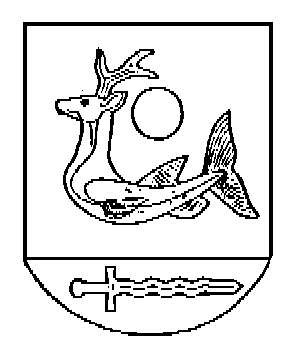 Zarasų rajono savivaldybės TARYBASPRENDIMASDĖL SALAKO SOCIALINĖS GLOBOS NAMŲ 2022 METŲ VEIKLOS ATASKAITOS2023 m. balandžio 7 d. Nr. T-39ZarasaiVadovaudamasi 2020 m. spalio 1 d. Lietuvos Respublikos vietos savivaldos įstatymo Nr. I-533 4, 12, 16, 20, 27, 29, 57 straipsnių ir trečiojo1 skirsnio pavadinimo pakeitimo ir įstatymo papildymo 105 straipsniu įstatymo Nr. XIII-3312 5, 7 ir 10 straipsnių pakeitimo įstatymo 10 straipsnio 2 dalimi, Zarasų rajono savivaldybės tarybos veiklos reglamento, patvirtinto Zarasų rajono savivaldybės tarybos 2019 m. balandžio 26 d. sprendimo Nr. T-40 „Dėl Zarasų rajono savivaldybės tarybos veiklos reglamento patvirtinimo“, 180 punktu, Zarasų rajono savivaldybės taryba  n u s p r e n d ž i a: Pritarti Salako socialinės globos namų 2022 metų veiklos ataskaitai (pridedama).Sprendimas per vieną mėnesį gali būti skundžiamas Zarasų rajono savivaldybės tarybai (Sėlių a. 22, Zarasai) Lietuvos Respublikos viešojo administravimo įstatymo nustatyta tvarka arba Lietuvos administracinių ginčų komisijos Panevėžio apygardos skyriui (Respublikos g. 62, 35158 Panevėžys) Lietuvos Respublikos ikiteisminio administracinių ginčų nagrinėjimo tvarkos įstatymo nustatyta tvarka, Regionų apygardos administracinio teismo Panevėžio rūmams (Respublikos g. 62, 35158 Panevėžys) Lietuvos Respublikos administracinių bylų teisenos įstatymo nustatyta tvarka.Savivaldybės meras	Nikolajus Gusevas______________